Efficacy of BGJ398, a fibroblast growth factor receptor (FGFR)1–3 inhibitor, in patients with previously treated advanced urothelial carcinoma with FGFR3 alterationsSumanta K. Pal et al.Supplementary MaterialMutation Patterns in cfDNA and Tumor SamplesMutation patterns in cfDNA were compared with those in matched tumor samples. Tumor mutations that were not detected in cfDNA were shown to have a low allele fraction in the tumor. cfDNA was also analyzed to investigate whether it was possible to predict tumor heterogeneity. Internal assay validation showed that mutations in cfDNA with at least a 5% allele fraction were likely to be a true positive for this mutation in the tumor. Supplementary TablesSupplementary Table S1. Response to prior immunotherapy in patients receiving BGJ398. Supplementary FiguresFigure S1. Genetic alterations at baseline, as identified using Foundation Medicine next-generation sequencing, and response to BGJ398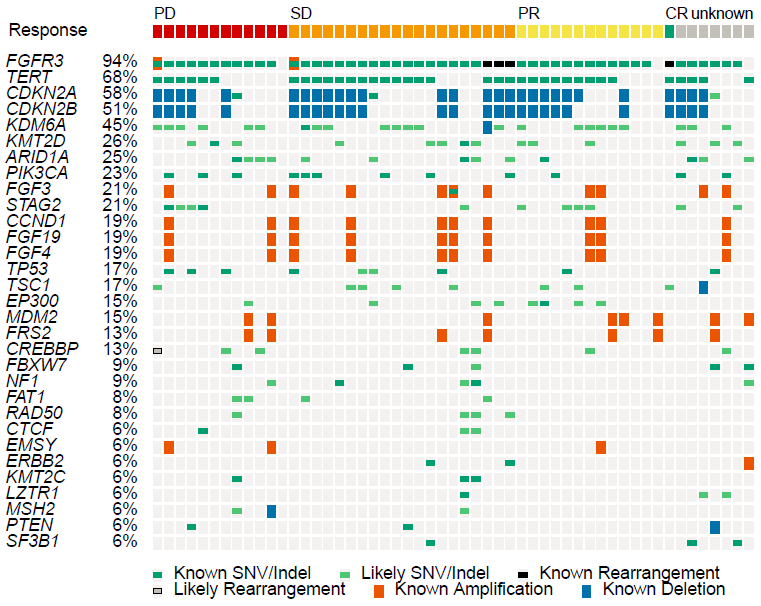 CR, complete response; PD, disease progression; PR, partial response; SD, stable disease; SNV, single nucleotide variantFigure S2. Detectable TMB in cfDNA for all samples with detectable FGFR3 mutations. Patients are sorted by the lowest TMB across all timepoints. All patients with a PR had a TMB of less than 15/Mb, as indicated by the horizontal line.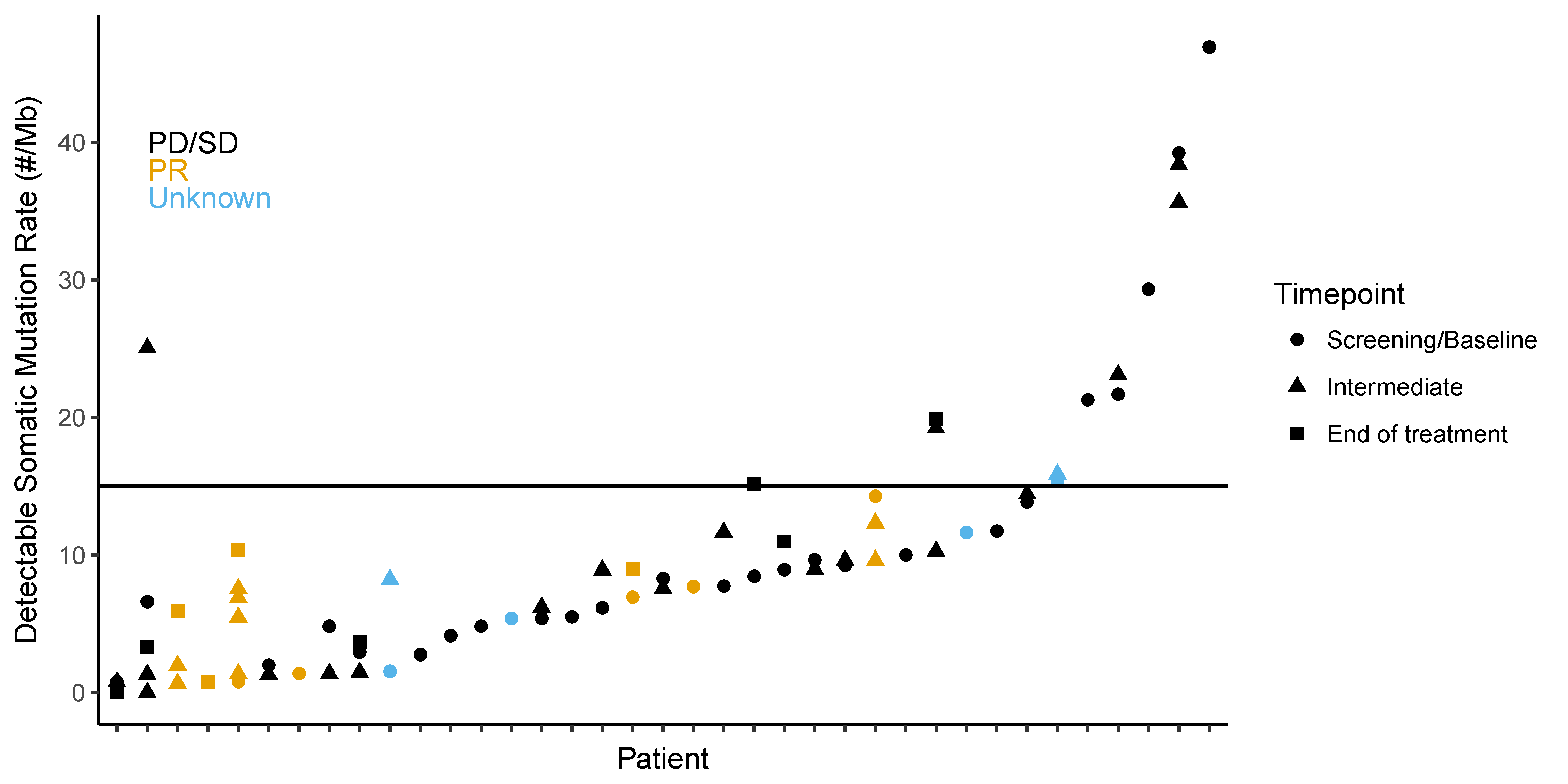 cfDNA, cell-free DNA; PD, progressive disease; PR, partial response; SD, stable disease; TMB, tumor mutational burdenPatient IDBest Overall Response to BGJ398Best Percent Change from Baseline in Size of Target Lesion (%)Time on BGJ398 Treatment (months)Best Overall Response to ImmunotherapyTime on Immunotherapy (months)1SD (uPR)-36.402.201PD2.8582SD-2.905.257Not available1.2813SD-23.204.600SD5.2904*SD16.803.187PD0.6905*PDUNK0.657PD5.0926SD (uPR)-77.803.220SD8.9697PD32.701.840PD3.5488PD0.001.840PD4.5019SD (uPR)-38.903.680PD14.58710SD (uPR)-31.006.735PD3.54811UNK13.700.657SD1.380- *For patients who had 2 prior immunotherapies, the longer time on immunotherapy is presented.-uPR=unconfirmed Partial Response; SD=Stable Disease; PD=Progressive Disease; UNK=Unknown- *For patients who had 2 prior immunotherapies, the longer time on immunotherapy is presented.-uPR=unconfirmed Partial Response; SD=Stable Disease; PD=Progressive Disease; UNK=Unknown- *For patients who had 2 prior immunotherapies, the longer time on immunotherapy is presented.-uPR=unconfirmed Partial Response; SD=Stable Disease; PD=Progressive Disease; UNK=Unknown- *For patients who had 2 prior immunotherapies, the longer time on immunotherapy is presented.-uPR=unconfirmed Partial Response; SD=Stable Disease; PD=Progressive Disease; UNK=Unknown- *For patients who had 2 prior immunotherapies, the longer time on immunotherapy is presented.-uPR=unconfirmed Partial Response; SD=Stable Disease; PD=Progressive Disease; UNK=Unknown- *For patients who had 2 prior immunotherapies, the longer time on immunotherapy is presented.-uPR=unconfirmed Partial Response; SD=Stable Disease; PD=Progressive Disease; UNK=Unknown